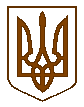 СЛАВУТСЬКА    МІСЬКА    РАДАХМЕЛЬНИЦЬКОЇ    ОБЛАСТІР І Ш Е Н Н Я13 сесії міської ради  VІІІ скликанняПро затвердження звітності про виконання Плану дій зі сталого енергетичного розвитку міста Славута до 2020 року у 2020 роціРозглянувши службову записку начальника управління житлово-комунального господарства, енергозбереження, благоустрою та громадського порядку Юрія ДЕРБУГОВА від 02.12.2021 року, з метою забезпечення сталого енергетичного розвитку Славутської міської територіальної громади та підвищення стійкості до зміни клімату, відповідно до ст. 25, 59 Закону України «Про місцеве самоврядування в Україні», Стратегії впровадження політики щодо  клімату та енергії Європейського Союзу, рішення Славутської міської ради від 28 січня 2011 року № 7-3/2011 «Про участь в Плані Дій Європейського Союзу по енергоефективності», Славутська міська рада ВИРІШИЛА:1. Затвердити Звіт про реалізацію заходів Плану дій зі сталого енергетичного розвитку міста Славута до 2020 року у 2020 році (додаток 1);2. Затвердити Звіт про споживання енергоресурсів та викиди СО2 у 2020 році в місті Славута (додаток 2);3. Управлінню житлово-комунального господарства, енергозбереження, благоустрою та громадського порядку виконавчого комітету Славутської  міської ради (Юрій ДЕРБУГОВ) подати звітність про виконання Плану дій зі сталого енергетичного розвитку міста Славута до 2020 року у 2020 році офісу «Угода мерів – Схід». 4. Контроль за виконанням цього рішення покласти на постійну комісію з питань житлово-комунального господарства, розвитку підприємництва, екології, будівництва, благоустрою та транспорту (Юрій ГАЛІЙ), а організацію його виконання – на заступника міського голови з питань діяльності виконавчих органів ради Тетяну СОЛОХУ.Міський голова                                                                    Василь СИДОРДодаток 1 до рішення Славутської міської ради від 22 грудня 2021р.№ 17-13/2021Звіт про реалізацію заходів Плану дій зі сталого енергетичного розвитку міста Славута до 2020 року у 2020 роціМіський голова									Василь СИДОРДодаток 2 до рішення Славутської міської ради від 22 грудня 2021р.№ 17-13/2021Звіт про споживання енергоресурсів та викиди СО2 у 2020 році в місті СлавутаТаблиця 1. Кінцеве споживання енергоресурсів у місті Славута в 2020 роціТаблиця 2. Викиди СО2 у місті Славута в 2020 році	Міський голова											Василь СИДОР22 грудня 2021р.Славута№ 17-13/2021№ п/пНазва заходуПеріод реалізаціїСтатус      виконанняДжерела фінансуванняВитрати на реалізацію, тис. грнЕкономія енергоре -сурсів, мВт*год/рікСкорочення викидів СО2, т/рік2. ЖИТЛОВИЙ СЕКТОР2. ЖИТЛОВИЙ СЕКТОР2. ЖИТЛОВИЙ СЕКТОР2. ЖИТЛОВИЙ СЕКТОР2. ЖИТЛОВИЙ СЕКТОР2. ЖИТЛОВИЙ СЕКТОР2. ЖИТЛОВИЙ СЕКТОР2. ЖИТЛОВИЙ СЕКТОР2.5Заміна котлів в приватних житлових будинках на твердопаливні2020ЗавершеноМісцевий бюджет15,0023,54,752.7Утеплення приватних помешкань2020ЗавершеноМісцевий бюджет15,0013,22,67Всього:Всього:Всього:Всього:Всього:30,0036,707,424. СЕКТОР ТРАНСПОРТУ4. СЕКТОР ТРАНСПОРТУ4. СЕКТОР ТРАНСПОРТУ4. СЕКТОР ТРАНСПОРТУ4. СЕКТОР ТРАНСПОРТУ4. СЕКТОР ТРАНСПОРТУ4. СЕКТОР ТРАНСПОРТУ4. СЕКТОР ТРАНСПОРТУ4.4Виконання капітального ремонту, реконструкції та будівництва доріг комунальної власності міста2020ЗавершеноМісцевий бюджет4092,07-98,35Всього:Всього:Всього:Всього:Всього:4092,07-98,356. ЗЕЛЕНЕ ГОСПОДАРСТВО ТА ПОВОДЖЕННЯ З ТПВ6. ЗЕЛЕНЕ ГОСПОДАРСТВО ТА ПОВОДЖЕННЯ З ТПВ6. ЗЕЛЕНЕ ГОСПОДАРСТВО ТА ПОВОДЖЕННЯ З ТПВ6. ЗЕЛЕНЕ ГОСПОДАРСТВО ТА ПОВОДЖЕННЯ З ТПВ6. ЗЕЛЕНЕ ГОСПОДАРСТВО ТА ПОВОДЖЕННЯ З ТПВ6. ЗЕЛЕНЕ ГОСПОДАРСТВО ТА ПОВОДЖЕННЯ З ТПВ6. ЗЕЛЕНЕ ГОСПОДАРСТВО ТА ПОВОДЖЕННЯ З ТПВ6. ЗЕЛЕНЕ ГОСПОДАРСТВО ТА ПОВОДЖЕННЯ З ТПВ6.3Посадка дерев та декоративних кущів2020ЗавершеноМісцевий бюджет508,08--Всього:Всього:Всього:Всього:Всього:508,08--РАЗОМ:РАЗОМ:РАЗОМ:РАЗОМ:РАЗОМ:4630,1536,70105,77КАТЕГОРІЯЕлектроенергіяТепло/ХолодВикопне паливоВикопне паливоВикопне паливоВикопне паливоВикопне паливоЗАГАЛОМКАТЕГОРІЯЕлектроенергіяТепло/ХолодПриродній газЗріджений газДизельБензинВугілляЗАГАЛОМБУДІВЛІ, УСТАТКУВАННЯ/СПОРУДИ І ПРОМИСЛОВІСТЬ:БУДІВЛІ, УСТАТКУВАННЯ/СПОРУДИ І ПРОМИСЛОВІСТЬ:БУДІВЛІ, УСТАТКУВАННЯ/СПОРУДИ І ПРОМИСЛОВІСТЬ:БУДІВЛІ, УСТАТКУВАННЯ/СПОРУДИ І ПРОМИСЛОВІСТЬ:БУДІВЛІ, УСТАТКУВАННЯ/СПОРУДИ І ПРОМИСЛОВІСТЬ:БУДІВЛІ, УСТАТКУВАННЯ/СПОРУДИ І ПРОМИСЛОВІСТЬ:БУДІВЛІ, УСТАТКУВАННЯ/СПОРУДИ І ПРОМИСЛОВІСТЬ:БУДІВЛІ, УСТАТКУВАННЯ/СПОРУДИ І ПРОМИСЛОВІСТЬ:БУДІВЛІ, УСТАТКУВАННЯ/СПОРУДИ І ПРОМИСЛОВІСТЬ:Муніципальні будівлі та устаткування/споруди135144106820000012581Будівлі, устаткування/споруди, що належать до третинного сектору (не муніципальні)1744011110000018551Житлові будинки6695425311737480000166013Муніципальне освітлення громадських місць304000000304Промисловість (за винятком галузей промисловості, які залучені до системи торгівлі викидами ЄС (ЄСТ)2942501023960000131821Проміжний показник Будівлі, устаткування/споруди та промисловість115474308321829640000329270ТРАНСПОРТ:ТРАНСПОРТ:ТРАНСПОРТ:ТРАНСПОРТ:ТРАНСПОРТ:ТРАНСПОРТ:ТРАНСПОРТ:ТРАНСПОРТ:ТРАНСПОРТ:Муніципальний автопарк000---00Громадський транспорт000---00Приватний та комерційний транспорт000---00Проміжний показник для транспорту000120681170512190035963,50Загалом11547430832182963,82461206811705121900365233,32КАТЕГОРІЯЕлектроенергіяТепло/ХолодВикопне паливоВикопне паливоВикопне паливоВикопне паливоВикопне паливоЗАГАЛОМКАТЕГОРІЯЕлектроенергіяТепло/ХолодПриродній газЗріджений газДизельБензинВугілляЗАГАЛОМБУДІВЛІ, УСТАТКУВАННЯ/СПОРУДИ І ПРОМИСЛОВІСТЬ:БУДІВЛІ, УСТАТКУВАННЯ/СПОРУДИ І ПРОМИСЛОВІСТЬ:БУДІВЛІ, УСТАТКУВАННЯ/СПОРУДИ І ПРОМИСЛОВІСТЬ:БУДІВЛІ, УСТАТКУВАННЯ/СПОРУДИ І ПРОМИСЛОВІСТЬ:БУДІВЛІ, УСТАТКУВАННЯ/СПОРУДИ І ПРОМИСЛОВІСТЬ:БУДІВЛІ, УСТАТКУВАННЯ/СПОРУДИ І ПРОМИСЛОВІСТЬ:БУДІВЛІ, УСТАТКУВАННЯ/СПОРУДИ І ПРОМИСЛОВІСТЬ:БУДІВЛІ, УСТАТКУВАННЯ/СПОРУДИ І ПРОМИСЛОВІСТЬ:БУДІВЛІ, УСТАТКУВАННЯ/СПОРУДИ І ПРОМИСЛОВІСТЬ:Муніципальні будівлі та устаткування/споруди1080,801477,351377,640000,003935,79 Будівлі, устаткування/споруди, що належать до третинного сектору (не муніципальні)13952,00372,190000014324,19Житлові будинки53563,208479,1914897,10000076939,48Муніципальне освітлення громадських місць243,20000000243,20Промисловість (за винятком галузей промисловості, які залучені до системи торгівлі викидами ЄС (ЄСТ)23540,00020683,96000044223,96Проміжний показник Будівлі, устаткування/споруди та промисловість92379,2010328,7236958,690000139666,61ТРАНСПОРТ:ТРАНСПОРТ:ТРАНСПОРТ:ТРАНСПОРТ:ТРАНСПОРТ:ТРАНСПОРТ:ТРАНСПОРТ:ТРАНСПОРТ:ТРАНСПОРТ:Муніципальний автопарк000---00Громадський транспорт000---00Приватний та комерційний транспорт000---00Проміжний показник для транспорту0002739,403125,283035,4208900,11Загалом92379,2010328,7236958,692739,403125,283035,420148566,72